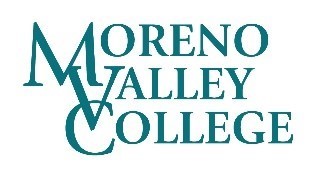 Connections Without BoundariesOctober 20, 20214:45 – 6:00 pmZoom Link (Password: CTE)Education- ECE- Paraprofessional- Teaching Breakout SessionCall to order (4:45 – 4:50 pm)Introductions (4:50 – 5:00 pm)Facilitator: Michael Wangler, Growing Inland AchievementFaculty Lead: Melissa Thompson, Assoc. Prof of Early Childhood EducationNote Takers: Darlene Hernandez & Andy SanchezAll: Please enter into chat - Name, Organization, and PositionApproval of Meeting Minutes – April 28, 2021 (5:00 – 5:05 pm) ApprovedProgram/Curriculum (5:05 – 5:20 pm)School-Age Certificate ApprovedIndustry Questions (5:20 – 5:40 pm)How can MVC better connect with the industry?How can MVC help with employee retention & upskillingWhat do you see as the next trend in the industry?What is your advice to a student preparing for an interview in the industry?News from Industry (5:40 – 5:50 pm)News from Moreno Valley College (5:50 – 5:55 pm)Wrap-up (5:55 – 6:00 pm)Adjournment (6:00 pm)